本校參加103年度升大學指考服務工作活動照片（103.07.01.）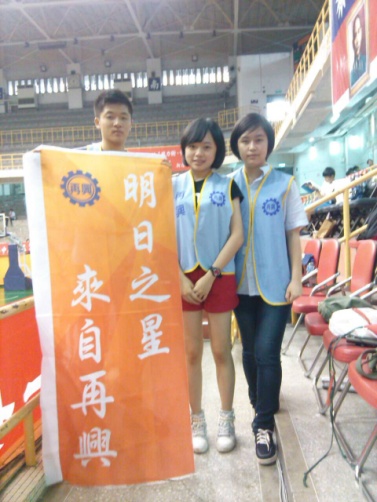 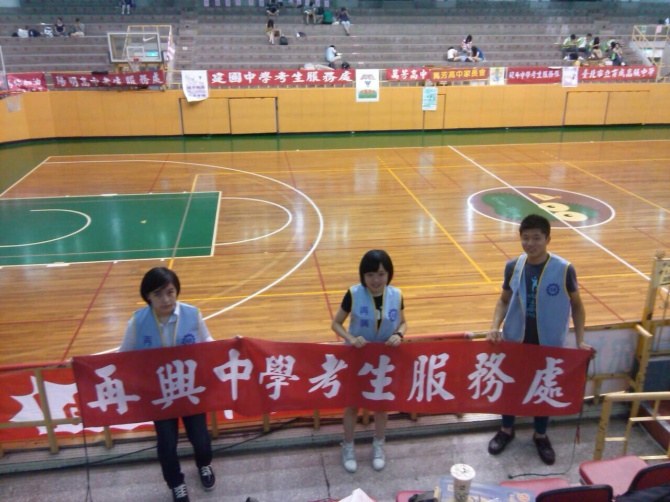 說明： 說明： 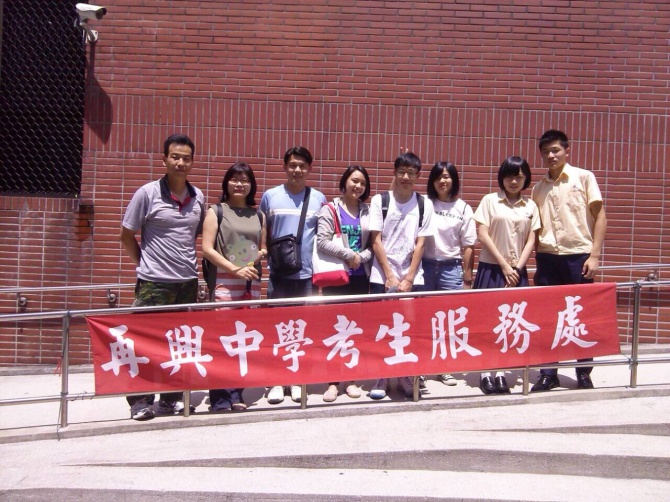 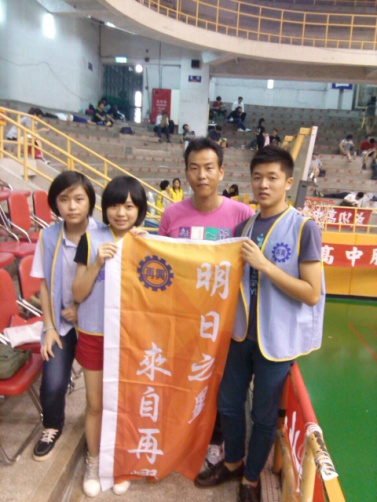 說明： 說明：說明：